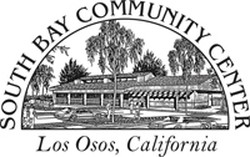 South Bay Community CenterGeneral Board Meeting Minutes 06.19.23Attendance: Cherrie Katayama (CK), Gary Katayama (GK), Pam Hostetter (PH), Richard Margetson (RM), Michelle Feldman, (MF)   Absent: Gary Dove, Jillian DuboisCall to Order: 6:06 pmIntroduction of Guests: Mike Povero, Chuck SneadApproval of Minutes: Board Meeting 05.15.2023 M/ to approve with corrections MF   S/PH Unanimous Special Board Meeting 05.24.2023 M/ to approve with correction GK  S/PH  unanimousOffice Manager’s Report: Office Manager position remains vacant. No reportFinancial Report: Current budget not yet adopted. Statement of Activity presented by GK in the absence of CFO, Gary Dove.  M/ to accept Statement of Activity   S/CK  unanimous. Board requests additional reports for YTD and cash balanaces going forwardPresident’s Report, Cherrie Katayama: Discovery that a second installment for the repair of the folding doors was past due and therefore paid in the amount of $4,590Member Organization Reports:People Helping People (PHP): Richard Margetson, Rep. Annual Rummage Sale scheduled for September 8-9; July potluck moved to the 27thRotary Club of Los Osos: Michelle Feldman, Acting Rep-  President change with new Rotary year July 1st with rotating Past Presidents  Jim Stanfill, Rick robinett, Gary Dove and Dick Pacaoan. Family Fun Fair planning underway for September 10thLOBP Chamber of Commerce: Gary Dove, Acting Rep- absent, no reportKiwanis of Bay Osos, Gary Katayama- Tri-tip bbq in Morro Bay July 4th; Kiwanis will sponsor first “Unity in the Community” fundraiser concert for SBCCOngoing Business:Draft Revision Application for Use for Review- completed last meetingDraft Board Job Description for Review- GK/motion to approve & implement S/PH Approved 4 – 1 RM- nay. PH volunteered to create a Board Member Orientation Packet including the Job DescriptionOffice Manager Vacancy- status update-CKApplicants one so far, others have discussed interest with CK. Recruitment – MF encourages posting on Craig’s list & Nextdoor to broaden the applicant pool- general agreement  GK to postPotiential position share with LOBPCOC but they cannot fund until October. Agreement that SBCC needs a manager before that but can consider a shared position once the Chamber is ready to hire.Investment of Excess Savings Account Balance- financial information needed not available this month due to turnover resignation of previous CFO and absence of the newly elected CFO“Cancer Bash” private fundraiser fees- RM issue of method to determine if/how much to charge for use of SBCC in the case of a private individual raising money for an individual/family situation of another, e.g. cancer, unexpected death of head of household. Cost is $50/hour just to operate the building when in use. Not-for-profit rate is $70/hour for entire building. RM encourages no charge based on the role of a Community Building. M/ GK to charge the not-for-profit rate of $70/hr for LO residents only & not published on rate sheet. Exceptional circumstances to be brought to the Board for review of rates. S/ CK Approved 4 - 1 RM NaySecurity Requirements for rentals- GK The last of the contracts entered in to prior to the change in policy regarding security requirements for evening/night hours/weekend parties & celebrations have now been completed so new policy is fully in effect going forward.New Business: Fundraiser for SBCC: “Unity in the Community”-GKBoard Member Recruiting Process-MF encourages posting on website and NextdoorBudget Development Fiscal Year 2023-24- CK Committee established: CK, GK, GD, MFEstablishment of Standing Committees/Chairs: Budget/Finance, Facilities, Fundraising- MFRecent Alarm Issues- CK Recent issues were isolated and not alarm issues, but rather the full closure of the side doors. A refresher to those holding keys to be held. Keys issued to two more Board members for more responders to alarm incidentsItems For The Good of The Order:	CK- new custodian hired to replace Jeffery. Backgound check completed and   appropriate work history describedAdjourn:  7:48 pmRespectfully submitted,Michelle Feldman, Secretary 